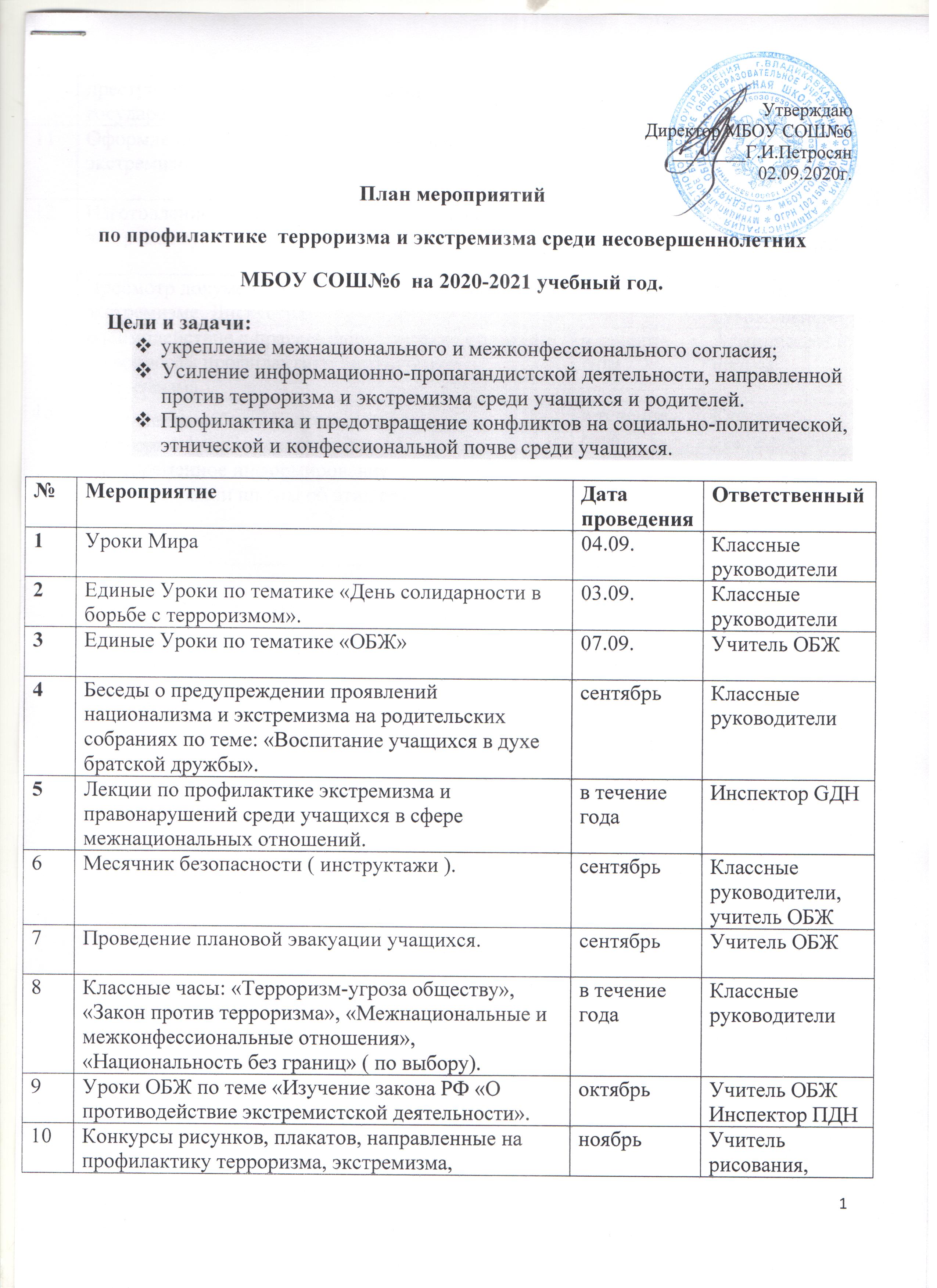 преступлений против личности, общества, государства.ученическое самоуправление11Оформление стенда «Молодежь против экстремизма».декабрьУченическоесамоуправление12Изготовление памяток по противодействию экстремизму.январь Ученическоесамоуправление13Просмотр документальных фильмов о терроризме, экстремизме. Дискуссия.мартКлассные руководители14Взаимодействие с правоохранительными органами по вопросам профилактики терроризма и экстремизма.в течение годаАдминистрация школы15в течение годаКлассные руководители